Е-0292020-2021 оқужылына"Қ.И.Сәтбаев атындағы ҚазҰТЗУ" КЕАҚБакалавриат бағдарламасы бойынша оқуға қабылдауЕРЕЖЕСІАлматы 2020Алғы сөз1.ӘЗІРЛЕНГЕН:Қабылдау комиссиясының жауапты хатшысы	__________КалиевБ.«____»______2020ж.2.КЕЛІСІЛДІАкадемиялық жұмыс жөніндегі проректор	__________ИскаковР.«____» _____2020ж.Әкімшілік департаменті  директоры			__________КвашнинаЮ.«____» _____2020ж.   Корпоративтік даму департаменті директоры   	__________ЕнсебаеваМ.«____» _____2020ж. Тіркеу кеңсесі						__________МанхановаА.«____» _____2020 г.3. Қ.И.Сәтбаев атындағы ҚазҰТЗУ-дың оқу-әдістемелік кеңесінде ТАЛҚЫЛАНЫП, мақұлданған (Хаттама №__«___» ________ 2020 ж. бастап)3. «Қ.И.Сәтбаев атындағы ҚазҰТЗУ» КЕАҚ Басқармасының Шешімімен БЕКІТІЛДІ №___ «___» ________ 2020 ж. бастап4  «__» _______2020 ж. бастап ЕНГІЗІЛДІМазмұны
1 Нормативтік сілтемелер1-кесте- Құжатта сілтемелер бар нормативтік және өзге де құжаттардың тізіміҚолданылған қысқартулар. Терминдер мен анықтамалар2 кесте - Қолданылған қысқартулар3 кесте – Құжат мәтінінде қолданылатын терминдер мен анықтамаларЖАЛПЫ ЕРЕЖЕЛЕР3.1 "Қ.И.Сәтбаев атындағы Қазақ ұлттық техникалық зерттеу университеті" КЕАҚ-на (әрі қарай ҚазҰТЗУ немесе университет) оқуға қабылдаудың осы ережелері ҚР Білім және ғылым министрінің 31.10.2018 жылғы №600 бұйрығымен бекітілген Жоғары білімнің білім беру бағдарламаларын іске асыратын білім беру ұйымдарына оқуға қабылдаудың Үлгілік қағидаларына сәйкес әзірленген;ҚР Үкіметінің 2008 жылғы 23 қаңтардағы №58 қаулысымен бекітілген "бакалавр" немесе "магистр" дәрежесін бере отырып, жоғары немесе жоғары оқу орнынан кейінгі білім алуға ақы төлеу үшін білім беру грантын беру ережелері (08.06.2020 жылғы жағдай бойынша өзгерістермен)3.2. Ереже Қ.И.Сәтбаев атындағы ҚазҰТЗУ-ға бакалавриаттың білім беру бағдарламаларына азаматтарды қабылдау тәртібін анықтайды.3.3 ҚазҰТЗУ-ға жалпы орта, техникалық және кәсіптік, орта білімнен кейінгі, жоғары білімі бар тұлғалар қабылданады. Азаматтарды ақылы оқуға қабылдау 2020 жылғы 25 тамызға дейін жүзеге асырылады.3.4 ҚазҰТЗУ-ға оқуға түсу республикалық бюджет немесе жергілікті бюджет қаражаты есебінен жоғары білім алуға арналған білім грантын орналастыру, сонымен қатар студенттің өз қаражаты және басқа да көздер есебінен оқу ақысын төлеу арқылы жүзеге асырылады.Білім беру грантын тағайындау конкурсына қатысуға немесе ақылы негізде ЖОО-ға түсуге арналған ҰБТ-ға қатысу туралы өтініштерді ҚазҰТЗУ қабылдау комиссиясы күнтізбелік жылдың 1 сәуірінен 30 сәуіріне дейін қабылдайды.Ақылы негізде ЖОО-ға түсуге арналған ҰБТ-ға қатысу туралы өтініштерді ҚазҰТЗУ қабылдау комиссиясы күнтізбелік жылдың 1-15 желтоқсан аралығында, 1 ақпаннан 15 ақпанға дейін, 25 шілде - 1 тамыз аралығында қабылдайды.Республикалық бюджет немесе жергілікті бюджет қаражаты есебінен білім беру грантын беру конкурсына қатысу үшін және (немесе) ақылы негізде ЖОО-ға қабылдау үшін шет елдерде оқу орындарын бітірген, Қазақстан Республикасының азаматтары болып табылмайтын ұлты қазақ тұлғалар үшін мемлекеттік білім беру грантын алу үшін ҰБТ-ға қатысуға өтінімдерді қабылдауды ҚазҰТЗУ Қабылдау комиссиясы 2020 жылғы 10 сәуір-10 мамыр аралығында жүзеге асырады.3.5 Қазақстан Республикасында тұрақты тұратын азаматтығы жоқ адамдарға және Қазақстан Республикасының азаматтары болып табылмайтын ұлты қазақ адамдарға, егер олар осы деңгейдегі білімді алғаш рет алатын болса, мемлекеттік білім беру тапсырысына сәйкес конкурстық негізде жоғары білім алуға құқық беріледі. Шетелдіктердің мемлекеттік білім беру тапсырысына сәйкес конкурстық негізде жоғары білім алу құқығы Қазақстан Республикасының халықаралық шарттарымен айқындалады.3.6 Ұлттық бірыңғай тестілеу (бұдан әрі – ҰБТ), ҰБТ сертификатын (Назарбаев Зияткерлік мектептерінің дербес білім беру ұйымдарының түлектері – НЗМ) бере отырып, ішкі емтихандар нәтижелері бойынша берілген электрондық сертификат балдарына сәйкес олардың өтініштері бойынша конкурстық негізде қабылданады.3.7 12 жылдық орта білімі бар тұлғаларды (НЗМ) қысқартылған бағдарлама бойынша оқуға қабылдауды ҰБТ сертификаты негізінде университеттің  қабылдау комиссиясы жүзеге асырады.Орта, техникалық және кәсіптік немесе орта білімнен кейінгі білімі бар, қысқартылған оқу мерзімдерін көздейтін жоғары білім кадрларын даярлаудың ұқсас бағыттары бойынша түсушілерді қоспағанда, ҰБТ-дан өткен және республикалық бюджет немесе жергілікті бюджет қаражаты есебінен жоғары білімнің білім беру грантын беру конкурсына қатысуға және (немесе) ақылы оқуға түсуге ниет білдірген тұлғалар ҰБТ нәтижелері бойынша кемінде 70 балл, оның ішінде Қазақстан тарихы, математикалық сауаттылық, оқу сауаттылығы, – шығармашылық дайындықты талап ететін жоғары білімнің білім беру бағдарламаларына түсушілерді қоспағанда, әрбір бейіндік пән бойынша кемінде 5 балл.Техникалық және кәсіптік, орта білімнен кейінгі білім беру ұйымдарының түлектері болып табылатын ҚазҰТЗУ-ға қабылдау үшін, қысқартылған оқу мерзімдерін көздейтін, ҰБТ тапсырған және республикалық бюджет есебінен жоғары білім беру грантын тағайындау конкурсына қатысқысы келетіндер немесе жергілікті бюджеттен ҰБТ нәтижелері бойынша кемінде 25 балл жинау қажет, оның ішінде жалпы кәсіби пән бойынша кемінде 5 балл және әр ҰБТ пәнінен және (немесе) шығармашылық емтиханнан кемінде 5 балл жинау керек.Халықаралық стандартталған SAT (ЭсЭйТи – САТ), ACT (ЭйСиТи), IB (АйБи) тестілерінің сертификаттары бар тұлғалар білім беру грантын беру конкурсына қатысады және (немесе) ЖОО-ға ақылы бөлімге қабылданады. ҰБТ-ға SAT (САТ) балдарын ауыстыру SAT reasoning (ризонинг сайты) және SAT subject (САТ сабджект) сертификаттары болған жағдайда жүзеге асырылады. Бұл ретте SAT subject (сабджект сайты) нәтижелері бейінді пәндер сәйкес келген жағдайда ҰБТ балдарына ауыстырылады.Ілеспе мамандықтардың тізбесін білім беру саласындағы уәкілетті орган бекітеді. ҚазҰТУ-ға жоғары білімі бар тұлғаларды қысқартылған бағдарлама бойынша ақылы негізде оқуға қабылдауды университеттің қабылдау комиссиясы өткізетін сұхбаттасу негізінде жүзеге асырады.3.8. Техникалық және кәсіптік, орта білімнен кейінгі білімі барларға (колледждер) ҚазҰТЗУ-не қысқартылған бағдарлама бойынша ақылы негізде оқу үшін тиісті білім беру бағдарламаларына қабылдау сұхбаттасу негізінде ҰБТ сертификатынсыз жүзеге асырылады.3.9Шетел азаматтарын ҚазҰТЗУ-ға ақылы негізде оқуға қабылдау университеттің Қабылдау комиссиясы өткізген сұхбат негізінде жүзеге асырылады.3.10«Сәулет» және «Дизайн» білім беру бағдарламаларына қабылдау шығармашылық емтихандардың нәтижелеріне негізделген. Шығармашылық мамандықтарға өтініштерді университеттің қабылдау комиссиясы 2020 жылдың 20 маусымы мен 7 шілдесі аралығында қабылдайды.Республикалық бюджет немесе жергілікті бюджет есебінен жоғары білімнің білім беру грантын тағайындау конкурсына қатысуға ниет білдірушілер күнтізбелік жылдың 20 маусымы мен 7 шілдесі аралығында шығармашылық емтиханға үміткерлердің өтініштерін қабылдайды.Орта немесе техникалық және кәсіптік, орта білімнен кейінгі білімі бар, шығармашылық білім беруді қажет ететін жоғары білімнің білім беру бағдарламаларына кіретін адамдар үшін Қазақстан тарихы, оқу сауаттылығы (оқыту тілі) бойынша ұпайлар ескеріледі.Жоғары білім беру кадрларын даярлаудың қысқартылған мерзімдерін көздейтін ұқсас бағыттары бойынша шығармашылық дайындықты талап ететін жоғары білім берудің білім беру бағдарламалары тобына түсетін адамдар үшін арнайы пән бойынша балдар ескеріледі.3.11031 Сән, интерьер дизайны және өнеркәсіптік дизайн білім беру бағдарламасы тобына түсушілер шығармашылық емтихан, сурет және композиция тапсырады. 073 сәулет Білім беру бағдарламасы тобына түсушілер шығармашылық емтихан сурет және сызу тапсырады. Шығармашылық емтихандарды университеттің пәндік комиссиясы өткізеді. Шығармашылық емтихан күнтізбелік жылдың 08-13 шілде аралығында өткізіледі.Жалпы орта немесе техникалық және кәсіптік, орта білімнен кейінгі білім туралы құжаттары бар талапкерлер үшін шығармашылық емтихандар 40 балдық жүйе бойынша бағаланады. Жоғары білім беру кадрларын даярлаудың ұқсас бағыттары бойынша оқуға түсушілерге арналған шығармашылық емтихан 20 балдық жүйе бойынша бағаланады.Шығармашылық емтихан бойынша 5 балдан кем жинаған немесе оған келмеген тұлғалар мемлекеттік білім беру гранттарын тағайындау жөніндегі конкурсқа қатысуға жіберілмейді. Шығармашылық емтиханды қайта тапсыруға рұқсат етілмейді.Шығармашылық мамандықтарға түсуші тұлғалар үшін тестілеудің екі пәні бойынша балдары ескеріледі. Университет бес күн мерзімде білім беру саласындағы уәкілетті органға шығармашылық емтиханды ұйымдастыру және өткізу жөніндегі қорытынды есепті, сондай-ақ шығармашылық емтиханды тапсыру туралы бұйрықтардың көшірмелерін ұсынады.3.12 Қысқартылған оқу мерзімдерін көздейтін жоғары оқу орындарының кадрларын даярлаудың тиісті бағыттары бойынша шығармашылық дайындықты қажет ететін жоғары білімнің білім беру бағдарламалары тобына кіретін тұлғалар бір шығармашылық емтихан тапсырады.ҰБТ ТАПСЫРУДЫ ҰЙЫМДАСТЫРУ4.1. ҰБТ тапсыру үшін құжаттарды қабылдау ҚазҰТЗУ қабылдау комиссиясымен келесі тұлғалар үшін жүргізіледі:• жоғары оқу орындарына өз қалауы бойынша ақылы негізде қабылдау үшін орта білім беру ұйымдарының 11 (12) сыныптарын бітірген бітіруші;• ағымдағы жылдың орта білім беру ұйымдарының түлектері республикалық бюджет немесе жергілікті бюджет қаражаты есебінен білім беру грантын тағайындау конкурсына қатысуға немесе қалауы бойынша жоғары оқу орындарына ақылы негізде оқуға түсуге;• техникалық, кәсіптік немесе орта білімнен кейінгі білімі бар орта білім беру ұйымдарының түлектері республикалық бюджет немесе жергілікті бюджет қаражаты есебінен білім беру грантын тағайындау конкурсына немесе қалауы бойынша жоғары оқу орындарына ақылы негізде қабылдау конкурсына қатысуға;• жоғары білімнің білім беру бағдарламалары бойынша оқитын, техникалық және кәсіптік немесе орта білімнен кейінгі білімі бар бітірушілер, егер қажет болса, республикалық бюджет немесе жергілікті бюджет есебінен білім беру грантын тағайындау конкурсына қатысу үшін қысқартылған оқу мерзімін қарастырады;• халықаралық оқушылар алмасу желісі бойынша шетелде оқыған орта білім беру ұйымдарының бітірушілері, сондай-ақ Қазақстан Республикасының азаматтары болып табылмайтын, шетелде немесе Қазақстан Республикасында оқу орындарын бітірген ұлты қазақ тұлғалар үшін республикалық бюджет немесе жергілікті бюджет қаражаты есебінен білім беру грантын беру конкурсына қатысу үшін немесе қалауы бойынша ақылы негізде ЖОО-ға қабылдау үшін;• ақылы негізде ЖОО-ға қабылдау үшін бірінші академиялық кезең аяқталғанға дейін ақылы негізде күндізгі оқу нысаны бойынша ЖОО-ға қабылданған тұлғалар;• шығармашылық оқуды қажет ететін білім беру бағдарламалары тобындағы жоғары оқу орындарының студенттері және білім беру бағдарламаларының басқа топтарына ауысқысы келетіндер.4.2. ҰБТ-ға қатысу үшін орта білім беру ұйымдарының 11 (12) сыныптарын бітіруші білім алушылар ҰБТӨП-ке келесі құжаттарды тапсырады:1) жеке басын куәландыратын құжат бойынша толтырылған нысан бойынша өтініш (ҰБТӨП-те беріледі);2) өлшемі 3 x 4 сантиметр екі фотосурет;3) жеке басын куәландыратын құжаттың көшірмесі.Бұл ретте он алты жасқа толмаған және жеке басын куәландыратын құжаты жоқ адамдар туу туралы куәліктің көшірмесін ұсынады;4) тестілеуге қатысу үшін төлем туралы түбіртек;Үміткерлер өз қалауы бойынша онлайн режимінде өтініш береді.4.3. ҰБТ-ға қатысу үшін өтініштерді қабылдау комиссиясы келесі мерзімде қабылдайды.4.6. Ұлттық бірыңғай тестілеу келесі мерзімде жүзеге асырылады:4.7.Білім беру бағдарламаларының реестеріне сәйкес білім беру бағдарламаларының тізімін, ҰБТ-ның арнайы пәндерін, сондай-ақ дайындық бағыттарын көрсететін бағдарламалар тізімін Қабылдау комиссиясы ұсынады.ҰБТ нәтижелері Ұлттық тестілеу орталығының www.testcenter.kz сайтында жарияланады.ҰБТ тапсыру нәтижелерін алу үшін жеке тұлғалар (талапкерлер) (бұдан әрі – көрсетілетін қызметті алушылар) Ұлттық тестілеу орталығына ҚазҰТЗУ арқылы ұсынады - https://kb.satbayev.university немесе "электрондық үкімет" веб-порталы арқылы www.egov.kz (бұдан әрі-портал).ҚазҰТЗУ қызметкері құжаттар топтамасын қабылдауды, оларды тіркеуді және көрсетілетін қызметті алушыға өтініш түскен күні құжаттар топтамасын қабылдау туралы қолхат беруді жүзеге асырады немесе көрсетілетін қызметті алушы құжаттар топтамасын және (немесе) қолданылу мерзімі өткен құжаттарды толық ұсынбаған жағдайда құжаттарды қабылдаудан бас тартады.Портал арқылы жүгінген жағдайда көрсетілетін қызметті алушы "жеке кабинетіне" мемлекеттік көрсетілетін қызметке сұрау салуды қабылдау туралы мәртебе, сондай-ақ мемлекеттік көрсетілетін қызмет нәтижесін алу күні мен уақыты көрсетілген хабарлама жіберіледі.ҚазҰТЗУ порталы арқылы берген кезде - https://kb.satbayev.university келіп түскен сәттен бастап ұсынылған құжаттардың толықтығын тексереді, толық болмаған жағдайда өтінішті одан әрі қараудан дәлелді бас тартуды дайындайды, ол электрондық құжат нысанында өтініш берушіге порталдағы "жеке кабинетке" жіберіледі.ҚазҰТЗУ қызметкері 3 (үш) жұмыс күні ішінде көрсетілетін қызметті алушының ҰБТ тапсыруы бойынша Ұлттық тестілеу орталығының деректер базасын салыстырып тексеруді жүргізеді.Деректер базасындағы мәліметтер расталғаннан кейін көрсетілетін қызметті беруші оқуға түсушіге ҰБТ-ны тапсырғаны туралы сертификат береді немесе порталда сертификаттың дайындығы туралы "Жеке кабинетке" хабарлама жібереді.4.8. Білім беру гранттары Ұлттық бірыңғай тестілеу нәтижелері бойынша сертификат балдарына сәйкес білім беру бағдарламаларының топтары, тіл бөлімдері мен оқыту нысандары бойынша конкурстық негізде беріледі. Білім беру гранттарын тағайындау туралы конкурсқа құжаттарды тапсыру кезінде кәсіптік орта оқу орындарының (колледждердің) түлектері ҚР жоғары және жоғары оқу орнынан кейінгі білім беру даярлау бағыттары жіктеуішінің және ҚР БҒМ кәсіптер мен техникалық және кәсіптік, орта білімнен кейінгі білім беру жіктеуішінің сәйкестік кестесінің бекітілген тізбесіне сәйкес тек ұқсас мамандықтарды көрсете алады. ҚазҰТЗУ қабылдау комиссиясы ұқсас Білім беру бағдарламаларының топтары бойынша ақпарат береді.4.9. Тиісті сертификат иегерлерінің тізімі бұқаралық ақпарат құралдарында жарияланады. Егер білім алушы білім беру грантынан бас тартса, білім беру грантын тағайындау туралы куәлік білім саласындағы уәкілетті органның бұйрығымен күшін жояды. Бұл үшін гранттан бас тартқан тұлға бас тарту себептерін көрсете отырып, ҚР Білім және ғылым министрінің атына өтініш жазады. ҚазҰТЗУ-дың қабылдау комиссиясы өтініш пен түпнұсқаның түпнұсқаларын, бас тартылған үміткерлерді Қазақстан Республикасы Білім және ғылым министрлігіне жібереді. Осы мамандық бойынша босатылған білім грантын Қазақстан Республикасы Білім және ғылым министрлігінің Комиссиясы конкурстық негізде азаматтарға береді.4.10. Білім беру грантын тағайындау туралы куәліктерді конкурсқа қатысу үшін азаматтар ұсынған құжаттармен бірге университеттің қабылдау комиссиясы 2020 жылдың 15 тамызынан кешіктірмей береді.УНИВЕРСИТЕТКЕ ҚАБЫЛДАУ. СТУДЕНТТІККЕ ҚАБЫЛДАУ5.1 Студенттер қатарына қабылдауды университеттің қабылдау комиссиясы ағымдағы жылдың 10-25 тамыз аралығында өткізеді.5.2 ҚазҰТЗУ-ға оқуға түсушілердің барлық санаттары үшін (ақылы бөлімге және мемлекеттік білім беру грантына оқуға) қабылдау үшін ҰБТ нәтижелері бойынша өту балы кемінде 70 баллды, оның ішінде Қазақстан тарихы, математикалық сауаттылық, оқу сауаттылығы – оқыту тілі бойынша кемінде 5 баллды және әрбір бейіндік пән бойынша кемінде 5 баллды құрауы тиіс.Қысқартылған білім беру бағдарламалары бойынша ұқсас мамандықтарға кәсіптік-техникалық білімі бар түсушілерге қабылдау үшін тестілеу нәтижелері бойынша кемінде 25 балл, оның ішінде жалпы бейінді пән бойынша кемінде 5 балл және бейінді пән бойынша кемінде 5 балл жинау қажет.В071 - Тау-кен ісі және пайдалы қазбаларды байыту білім беру бағдарламалары тобы бойынша 6М07204-Мұнай инженериясы білім беру бағдарламасына оқуға түсу үшін ҰБТ сертификатында 90 баллдан жоғары балл болуын талап ете алады.5.3 Оқуға түсушілер қабылдау үшін ҚазҰТЗУ веб-сайты арқылы https://kb.satbayev.university/ немесе "электрондық үкімет" веб-порталы арқылы www.egov.kz құжаттар пакеті.ҚазҰТЗУ-ға түсу кезінде мыналар ұсынылады:1) өтініш;2) жалпы орта, техникалық және кәсіптік, орта білімнен кейінгі немесе жоғары білімі туралы құжат (түпнұсқа);3) жеке басын куәландыратын құжат;4) 3 x 4 көлеміндегі  4 фотосурет;5) 086-У нысаны бойынша электрондық форматта медициналық анықтама,6) ҰБТ сертификаты;7) тізімдемеден үзінді көшірме (шығармашылық дайындықты талап ететін жоғары білім беру бағдарламалары бойынша талапкерлер үшін);8) білім беру грантын тағайындау туралы электрондық куәлік."Электрондық үкімет" веб-порталы арқылы жүгінген кезде www.egov.kz ұсынылады:1) көрсетілетін қызметті алушының ЭЦҚ қойылған электрондық құжат нысанындағы өтініш;2) жалпы орта (жалпы орта), техникалық және кәсіптік (бастауыш және орта кәсіптік, орта білімнен кейінгі) немесе жоғары білім туралы құжаттардың электрондық көшірмесі (ақпараттық жүйелерде мәліметтер болмаған жағдайда);3) өлшемі 3x4 сандық фото;4) 086-У нысаны бойынша электрондық форматтағы медициналық құжаттама;5) ҰБТ сертификаты;6) білім беру грантын тағайындау туралы электрондық куәлік (бар болса).5.4 Жоғары және жоғары оқу орнынан кейінгі білім беру ұйымдары Порталдағы «жеке кабинетте» оқуға түсу үшін құжаттардың қабылданғаны туралы хабарламаны алғаннан кейін, үміткерлер ҚазҰТЗУ-ға құжаттардың түпнұсқасын күнтізбелік жылдың 10-25 тамызында ұсынады.ҚазҰТЗУ-ға қабылдау үшін оқуға түсушілер Қ.И.Сәтбаев атындағы ҚазҰТЗУ-ға білім беру гранты және білім беру бағдарламасы берілген білім беру бағдарламасы тобының коды мен атауын көрсетеді.5.5Оқуға түсушілер университеттің порталына жеке ақпаратты және талап етілетін құжаттардың электрондық нұсқасын тіркеуге және дұрыс енгізуге міндетті.5.6Университеттің қабылдау комиссиясына қабылдау туралы өтінішке қоса беріледі.:- жалпы орта (орта жалпы), техникалық және кәсіптік (бастауыш және орта кәсіптік, орта білімнен кейінгі) немесе жоғары білімі туралы құжат;- 3x4 көлеміндегі 4 фотосурет;- флюорография суретімен 086-У нысанындағы медициналық анықтама;-  Ф-063/у медициналық анықтаманың көшірмесі (егу картасы немесе денсаулық паспорты); - ҰБТ сертификаты;- білім грантын тағайындау туралы сертификат (бар болса);- тапсырылған емтихандардың нәтижелері көрсетілген шығармашылық емтихан тапсыру ведомосынан көшірме (сәулет және Дизайн мамандығы үшін)- ұлдардың тіркеу куәлігінің көшірмесі;- жеке куәлігі;- IELTS немесе TOEFL тестінен өту туралы сертификат көшірмесі бар (бар болса).5.7Орта, техникалық және кәсіптік немесе орта білімнен кейінгі білімі бар тұлғалар, қысқартылған оқу мерзімін қарастыратын жоғары білім кадрларын даярлаудың ұқсас бағыттары бойынша түсушілерді қоспағанда, күндізгі оқу нысаны бойынша ақылы негізінде ҚазҰТЗУ-ға қабылданады.ҚазҰТЗУ-да 1 (бірінші) академиялық оқу кезеңі аяқталғаннан кейін, аталған тұлғалар Қазақстан Республикасы Білім және ғылым министрінің 2017 жылғы 2 мамырдағы № 204 бұйрығымен (бұдан әрі - № 204 бұйрық) бекітілген Ұлттық бірыңғай тестілеу ережесіне сәйкес белгіленген мерзімде ҰБТ тапсырады.5.8Білім беру грантын беру туралы электрондық куәлік алған тұлғалар куәлікте көрсетілген жоғары оқу орнына қабылдау туралы өтініш береді және университет ректорының бұйрығымен студенттер қатарына қабылданады. Шығармашылық мамандықтар бойынша білім беру грантын беру туралы куәлік иегерлері өздері арнайы (шығармашылық) емтихан тапсырған жоғары оқу орындарына қабылданады.Мемлекеттік грант негізінде түсетін Қазақстан Республикасының азаматтары Қазақстан Республикасының Үкіметі айқындайтын тәртіппен кемінде 3 (үш) жыл жұмыс істеу туралы шарт жасасады.5.9 Орта кәсіптік оқу орындарының (колледждердің) түлектері ҚР жоғары және жоғары оқу орнынан кейінгі білім беру даярлау бағыттары жіктеуішінің және ҚР БҒМ кәсіптер мен техникалық және кәсіптік, орта білімнен кейінгі білім беру жіктеуішінің ҰБТ сертификаты жоқ қысқартылған оқу бағдарламаларына сәйкестігі кестесінің бекітілген тізбесіне сәйкес ақылы оқуға қабылданады. Сондай-ақ ақылы негізде қысқартылған оқу бағдарламасына ҚазҰТЗУ Қабылдау комиссиясы өткізетін сұхбаттасу нәтижелерін ескере отырып, жоғары кәсіптік білімі бар тұлғалар қабылданады.5.10Барлық оқуға түсушілер оқу нысанына қарамастан бір ай мерзімде университетпен бакалавриат бағдарламасы бойынша білім беру қызметтерін ұсыну туралы шарт жасасуға міндетті. Ақылы оқуға түсушілер Шартта көрсетілген мерзімде ақы төлеуі тиіс.5.11Барлық оқуға түсушілер ағымдағы жылдың 31 тамызына дейін математика, физика және химия пәндері бойынша (IELTS немесе TOEFL сертификаты барлардан басқа ағылшын тілі; орыс мектептерінің түлектері үшін Қазақ тілі немесе қазақ мектептерінің түлектері үшін Орыс тілі) тілді меңгеру деңгейіне электрондық тестілеуден өтуге міндетті.5.12 Оқуға түсуші екінші деңгейдегі банктер беретін білім беру несиесін ресімдеген жағдайда, оқуға түсуші құжаттардың қарастырылуда екендігі туралы банктен тиісті анықтаманы ұсынған кезде ҚазҰТЗУ студенттері қатарына қабылданады. Бұл ретте оған білім беру кредитін ресімдеу кезеңінде білім беру қызметін көрсету шартында белгіленген және азамат қабылданғанға дейін төлеуге жататын соманы төлеу мерзімін ұзарту беріледі, бірақ банктен анықтама алған сәттен бастап төрт аптадан аспайды.5.13Шет тілінде ұсынылатын құжаттардың қазақ немесе орыс тілдеріндегі нотариалды куәландырылған аудармасы болуы тиіс. Шетелдік білім беру ұйымдары берген білім туралы құжаттар бірінші оқу семестрі ішінде адамдарды қабылдағаннан кейін заңнамада белгіленген тәртіппен нострификациялау рәсімінен өтеді.5.14 Қабылдау өткізілгеннен кейін университеттің қабылдау комиссиясы он күн мерзімде қабылдауды ұйымдастыру және өткізу бойынша қорытынды есепті, студенттерді қабылдау туралы бұйрықтардың көшірмелерін, сондай-ақ одан бас тартқан білім беру гранты иегерлері куәліктерінің түпнұсқасын және ЖОО-ға келмеген тұлғалардың деректерін (Т.А.Ә., мамандығы) ұсынады.5.15Қабылдау рәсімінен кейін қабылдау комиссиясының техникалық хатшылары университеттің мұрағатына тапсыру үшін қабылданған студенттердің жеке істерін ресімдейді. Студенттің жеке істеріне құжаттардың түпнұсқалары (аттестат немесе диплом, 086У нысаны бойынша Медициналық анықтама) тігіледі. Электрондық жеке істерді (студенттің портфолиосы) тіркеу офисінің талаптарына сәйкес рәсімделеді.Ресімделгеннен кейін талапкерлердің жеке істері актімен техникалық хатшылар жасалған кестеге сәйкес тіркеуші кеңсесіне беріледі.5.16Қабылдау комиссиясының техникалық хатшылары қабылданған студенттердің жеке істерінің сақталуы мен толықтығына оларды мұрағатқа тапсыру мерзіміне дейін жауап береді.5.17Осы Ережемен реттелмеген мәселелер ҚазҰТЗУ-дың қабылдау комиссиясының шешімімен дербес шешіледі және хаттамамен ресімделеді.Өзгерістерді тіркеу парағы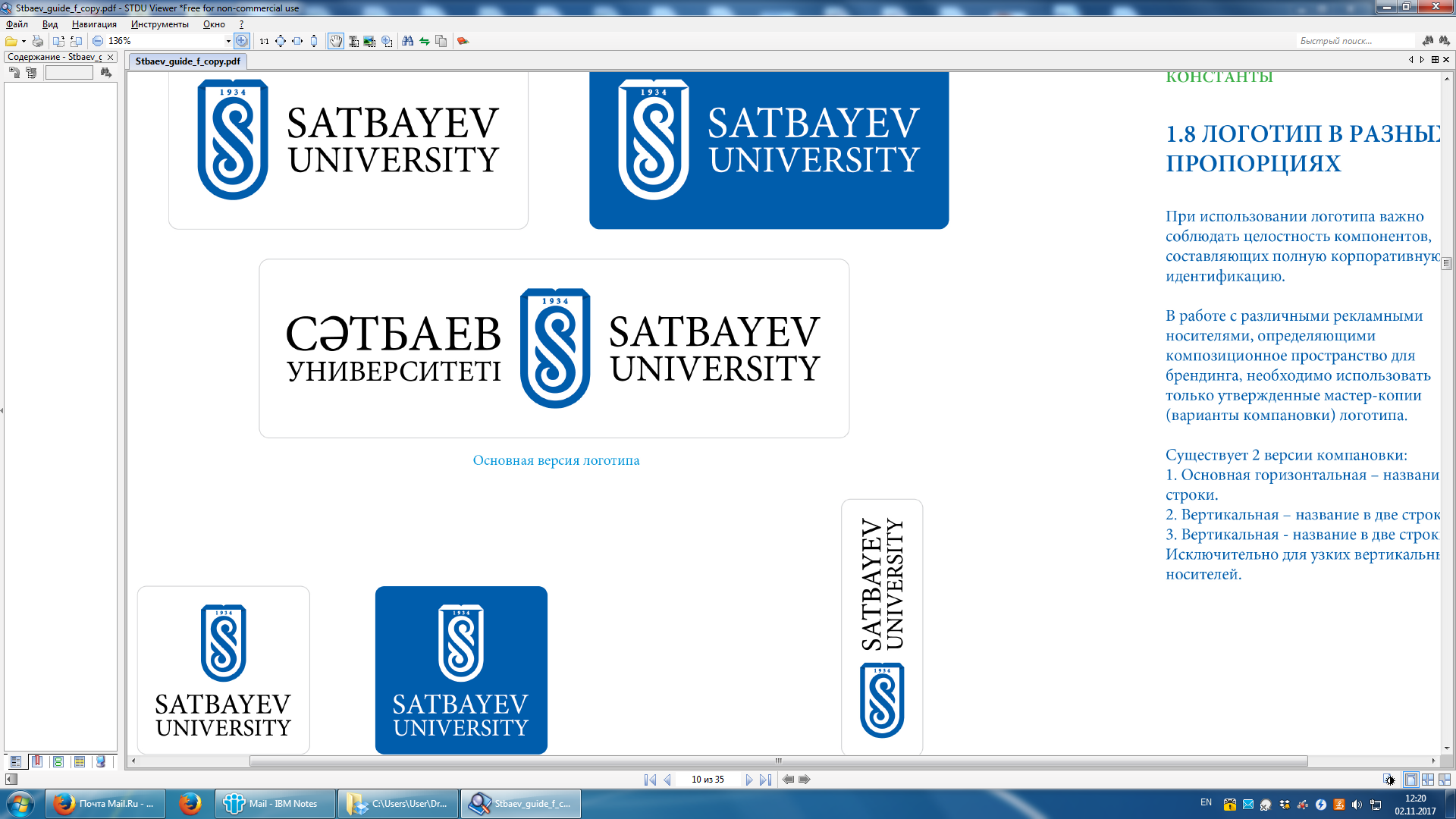 ҚАЗАҚСТАН РЕСПУБЛИКАСЫНЫҢБІЛІМ ЖӘНЕ ҒЫЛЫМ МИНИСТРЛІГІҚ.и.Сәтбаев атындағы Қазақ ұлттық техникалық зерттеу университетіҚАЗАҚСТАН РЕСПУБЛИКАСЫНЫҢБІЛІМ ЖӘНЕ ҒЫЛЫМ МИНИСТРЛІГІҚ.и.Сәтбаев атындағы Қазақ ұлттық техникалық зерттеу университетіҚАЗАҚСТАН РЕСПУБЛИКАСЫНЫҢБІЛІМ ЖӘНЕ ҒЫЛЫМ МИНИСТРЛІГІҚ.и.Сәтбаев атындағы Қазақ ұлттық техникалық зерттеу университеті3 деңгейдегіСМЖ құжаты3 деңгейдегіСМЖ құжаты№ 1 Редакция2020 ж."____" _______ бастап Е-029Нормативтік сілтемелер4Қолданылған қысқартулар, терминдер мен анықтамалар4Жалпы ережелер645ҰБТ тапсыруды ұйымдастыруУниверситетке қабылдау. Студенттікке қабылдау813Өзгерістерді тіркеу парағы16№Құжаттың атауыСақтау орны1Қазақстан Республикасының «Білім туралы» Заңына 2019 жылдың 19 сәуірінде енгізілген өзгерістер мен толықтырулар.Тіркеу кеңсесі (ТК)http://online.zakon.kz/Document/?doc_id=30118747204.07.2018 жылғы № 171-VI «Қазақстан Республикасының кейбір заңнамалық актілеріне жоғары оқу орындарының академиялық және басқарушылық тәуелсіздігін кеңейту мәселелері бойынша өзгерістер мен толықтырулар енгізу туралы» Қазақстан Республикасының Заңы.ТКhttp://online.zakon.kz/3Қазақстан Республикасы Білім және ғылым министрінің 2019 жылғы 9 қаңтардағы «Тиісті типтегі білім беру ұйымдары қызметінің үлгілік қағидаларын бекіту туралы» 2018 жылғы 30 қазандағы № 595 бұйрығы.ТКhttp://online.zakon.kz/Document/?doc_id=38721570#pos=0;04Қазақстан Республикасы Үкіметінің 2008 жылғы 23 қаңтардағы № 58 қаулысымен бекітілген «бакалавр» немесе «магистр» дәрежесі бар жоғары немесе жоғары оқу орнынан кейінгі білім үшін ақы төлеуге арналған білім беру грантын беру ережелеріТК5Қазақстан Республикасы Білім және ғылым министрінің 31.10.2018 № 604 бұйрығымен бекітілген жоғары білімнің мемлекеттік жалпыға міндетті стандартыТКhttp://online.zakon.kz6Қазақстан Республикасы Білім және ғылым министрінің 31.10.2018 № 600 бұйрығымен бекітілген жоғары білімнің білім беру бағдарламаларын іске асыратын білім беру ұйымдарына оқуға қабылдаудың типтік ережелері.ҚКhttps://egov.kz/cms/ru/law/list/V18000176507ҚазҰТЗУ-дың нормативтік құжаттары.Ішкі аудит департаментіҚысқартуларТолық атыҚазҰТЗУ, университетКЕАҚ  «Қ.И.Сәтбаев атындағы Қазақ Ұлттық техникалық зерттеу университеті», СәтбаевуниверситетіҚР БҒМҚазақстан Республикасы Білім және ғылым министрлігіПОҚПрофессор-оқытушылар құрамыТКТіркеу кеңесіҚКҚ.И.Сәтбаев атындағы Қазақ Ұлттық техникалық зерттеу университетінің қабылдау комиссиясыҰБТҰлттық бірыңғай тестілеуТерминАнықтамаАкадемиялық дәрежесі (AcademicDegree)Қорытынды мемлекеттік аттестаттау нәтижелері бойынша ЖОО-ның түлегіне берілетін тиісті оқыту бағдарламасын меңгеру дәрежесіАкадемиялық күнтізбе(AcademicCalendar)Оқу және бақылау іс-шараларының күнтізбесі, демалыс күндерін (демалыс және мереке) көрсете отырып, оқу жылындағы кәсіптік практикаБакалавриат(Bacсalaureate)«Бакалавр» академиялық дәрежесімен жоғары кәсіби білім деңгейіБакалавр(Bachelor)Бакалавриаттың білім беру бағдарламасын меңгерген тұлғаларға берілетін академиялық дәрежеБітіруші кафедраӨз саласы бойынша мамандар даярлауды және бітіруді қамтамасыз ететін кафедраЖоғары білім (Higher Education)Жалпыортанемесекәсіптікбілімненкейінгікәсіптікбілімдеңгейінеғылымның, техниканыңжәнемәдениеттіңзаманауижетістіктерінқолданаотырыпжәнекәсібитүрдедамытудакәсібипрофильдегітеориялықжәнепрактикалықмәселелердішешугемүмкіндікберетінжүйелібілімменпрактикалықдағдыларжиынтығыкіреді.Жоғары білімі бар адамдар кредиттерді қайта есептеу арқылы қысқартылған бағдарлама бойынша екінші жоғары білім алуға құқылыБілім алушылар (студенттер)ҚазҰТЗУ бакалавриат бағдарламасы бойынша білім алатын тұлғалар Кәсіптік техникалық білім (VocationalEducation)Жалпы орта және толық емес және нақты техникалық мамандық бойынша жұмыс істеуге мүмкіндік беретін жүйеленген білім мен практикалық дағдылар жиынтығы кейінгі кәсіптік білім деңгейі.Ұқсас мамандық бойынша кәсіптік білімі бар адамдардың кредиттерді қайта есептеу есебінен қысқартылған бағдарлама бойынша жоғары білім алуға құқығы бар.Орта білім (HighEducation)Білім деңгейі жалпы (11 немесе 12 сынып), олар жоғары кәсіптік білім алу үшін қажет.12 жылдық бағдарлама бойынша оқитын адамдар кредиттерді қайта есептеу есебінен  қысқартылған бағдарлама бойынша жоғары білім алуға құқылы.Өтініштерді қабылдау мерзіміҚатысушылар1 желтоқсан мен 15 желтоқсан аралығында1) орта білім беру ұйымдарының 11(12) сыныптарын бітірушілердің қалауы бойынша ақылы негізде ЖОО-на қабылдау үшін білім алушылары1 желтоқсан мен 15 желтоқсан аралығында2) бірінші академиялық кезең аяқталғанға дейін ақылы негізде күндізгі оқу нысаны бойынша ЖОО-ға қабылданған тұлғалар1 желтоқсан мен 15 желтоқсан аралығында3) шығармашылық оқуды қажет ететін және білім беру бағдарламаларының басқа топтарына ауысқысы келетін білім беру бағдарламалары тобындағы жоғары оқу орындарының студенттері1-15 ақпан аралығындаорта білім беру ұйымдарының 11(12) сыныптарын бітірушілердің қалауы бойынша ақылы негізде ЖОО-на қабылдау үшін білім алушылары1 сәуір мен 30 сәуір аралығында1) республикалық бюджет немесе жергілікті бюджет қаражаты есебінен білім беру грантын беру конкурсына қатысу үшін және (немесе) қалауы бойынша ақылы негізде ЖОО-ға қабылдау үшін ағымдағы жылғы орта білім беру ұйымдарын бітірушілер1 сәуір мен 30 сәуір аралығында2) республикалық бюджет немесе жергілікті бюджет қаражаты есебінен білім беру грантын беру конкурсына қатысу үшін және (немесе) қалауы бойынша ақылы негізде ЖОО-ға қабылдау үшін өткен жылдардың орта білім беру, техникалық және кәсіптік немесе орта білімнен кейінгі білім беру ұйымдарын бітірушілер1 сәуір мен 30 сәуір аралығында3) республикалық бюджет немесе жергілікті бюджет қаражаты есебінен білім беру грантын беру конкурсына қатысу үшін қысқартылған оқу мерзімдерін көздейтін жоғары білім беру бағдарламалары бойынша түсетін техникалық және кәсіптік немесе орта білімнен кейінгі білім беру түлектері1 сәуір мен 30 сәуір аралығында4) ақылы негізде күндізгі оқу нысаны бойынша ЖОО-ға қабылданған, күнтізбелік жылда ақылы негізде одан әрі ЖОО-ға қабылдау үшін ҰБТ нәтижелері бойынша шекті балл жинамаған тұлғалар10 мамырдан 5 маусымға дейіншетелде халықаралық оқушылар алмасу желісі бойынша оқыған орта білім беру ұйымдарының түлектері, сондай-ақ Қазақстан Республикасының азаматтары болып табылмайтын, республикалық бюджет немесе жергілікті бюджет қаражаты есебінен білім беру грантын беру конкурсына қатысу үшін және (немесе) жоғары оқу орнына ақылы негізде қабылдау үшін шетелде немесе Қазақстан Республикасында оқу орындарын бітірген ұлты қазақ тұлғалар25 шілдеден 3 тамызға дейін1) ағымдағы жылғы орта білім беру ұйымдарын бітірушілер қалауы бойынша ақылы негізде ЖОО-ға қабылдау үшін25 шілдеден 3 тамызға дейін2) өткен жылдардағы орта білім беру, техникалық және кәсіптік немесе орта білімнен кейінгі білім беру ұйымдарын бітірушілер қалауы бойынша ақылы негізде ЖОО-ға қабылдау үшін25 шілдеден 3 тамызға дейін3) шетелде халықаралық оқушылар алмасу желісі бойынша оқыған орта білім беру ұйымдарының түлектері, сондай-ақ Қазақстан Республикасының азаматтары болып табылмайтын, шетелде оқу орындарын қалауы бойынша ақылы негізде бітірген ұлты қазақ тұлғалар25 шілдеден 3 тамызға дейін4) ақылы негізде күндізгі оқу нысаны бойынша ЖОО-ға қабылданған, күнтізбелік жылда ақылы негізде одан әрі ЖОО-ға қабылдау үшін ҰБТ нәтижелері бойынша шекті балл жинамаған тұлғалар25 шілдеден 3 тамызға дейін5) шығармашылық дайындықты талап ететін және ақылы негізде білім беру бағдарламаларының басқа топтарына ауысқысы келетін білім беру бағдарламалары тобы бойынша жоғары оқу орындарының білім алушылары.ҰБТ өткізу мерзіміҚатысушыларҰБТ-ны тапсыру  құны 15 қаңтардан 20 қаңтарға дейін1) орта білім беру ұйымдарының 11(12) сыныптарын бітірушілердің қалауы бойынша ақылы негізде ЖОО-на қабылдау үшін білім алушылары2242 теңге15 қаңтардан 20 қаңтарға дейін2) бірінші академиялық кезең аяқталғанға дейін ақылы негізде күндізгі оқу нысаны бойынша ЖОО-ға қабылданған тұлғалар2242 теңге15 қаңтардан 20 қаңтарға дейін3) шығармашылық дайындықты талап ететін және білім беру бағдарламаларының басқа топтарына ауысқысы келетін білім беру бағдарламалары тобы бойынша жоғары оқу орындарының білім алушылары2242 теңге26-31 наурыз аралығыорта білім беру ұйымдарының 11(12) сыныптарын бітірушілердің қалауы бойынша ақылы негізде ЖОО-на қабылдау үшін білім алушылары2242 теңге20 маусымнан 5 шілдеге дейін1) республикалық бюджет немесе жергілікті бюджет қаражаты есебінен білім беру грантын беру конкурсына қатысу үшін және (немесе) қалауы бойынша ақылы негізде ЖОО-ға қабылдау үшін ағымдағы жылғы орта білім беру ұйымдарын бітірушілер тегін20 маусымнан 5 шілдеге дейін2) республикалық бюджет немесе жергілікті бюджет қаражаты есебінен білім беру грантын беру конкурсына қатысу үшін және (немесе) қалауы бойынша ақылы негізде ЖОО-ға қабылдау үшін өткен жылдардың орта білім беру, техникалық және кәсіптік немесе орта білімнен кейінгі білім беру ұйымдарын бітірушілер2242 теңге20 маусымнан 5 шілдеге дейін3) республикалық бюджет немесе жергілікті бюджет қаражаты есебінен білім беру грантын беру конкурсына қатысу үшін қысқартылған оқу мерзімдерін көздейтін жоғары білім беру бағдарламалары бойынша түсетін техникалық және кәсіптік немесе орта білімнен кейінгі білім беру түлектері2242 теңге20 маусымнан 5 шілдеге дейіншетелде халықаралық оқушылар алмасу желісі бойынша оқыған орта білім беру ұйымдарының түлектері, сондай-ақ Қазақстан Республикасының азаматтары болып табылмайтын, республикалық бюджет немесе жергілікті бюджет қаражаты есебінен білім беру грантын беру конкурсына қатысу үшін және (немесе) жоғары оқу орнына ақылы негізде қабылдау үшін шетелде немесе Қазақстан Республикасында оқу орындарын бітірген ұлты қазақ тұлғалар2242 теңге20 маусымнан 5 шілдеге дейін4) ақылы негізде күндізгі оқу нысаны бойынша ЖОО-ға қабылданған, күнтізбелік жылда ақылы негізде одан әрі ЖОО-ға қабылдау үшін ҰБТ нәтижелері бойынша шекті балл жинамаған тұлғалар2242 теңге17 - 20-тамыз аралығында1) жоғары оқу орындарының ағымдағы жылғы түлектері жоғары оқу орнына өз қалауы бойынша оқуға түсуге2242 теңге17 - 20-тамыз аралығында2) Ақылы негізде жоғары оқу орнына түсу үшін орта, техникалық және кәсіптік немесе орта білімнен кейінгі білімі бар алдыңғы жылдардың түлектері2242 теңге17 - 20-тамыз аралығында3) шетелде халықаралық оқушылар алмасу желісі бойынша оқыған орта білім беру ұйымдарының түлектері, сондай-ақ Қазақстан Республикасының азаматтары болып табылмайтын, шетелде немесе Қазақстан Республикасында оқу орындарын қалауы бойынша ақылы негізде ЖОО-ға қабылдау үшін бітірген ұлты қазақ тұлғалар2242 теңге17 - 20-тамыз аралығында4) ақылы негізде күндізгі оқу нысаны бойынша ЖОО-ға қабылданған, күнтізбелік жылда ақылы негізде одан әрі ЖОО-ға қабылдау үшін ҰБТ нәтижелері бойынша шекті балл жинамаған тұлғалар2242 теңге17 - 20-тамыз аралығында5) шығармашылық оқытуды қажет ететін және білім беру бағдарламаларының басқа топтарына ауысқысы келетін білім беру бағдарламалары тобындағы жоғары оқу орындарының студенттері.2242 тенгеӨзгерістер реттік нөміріНегізі (құжатқа сілтеме)Құжат бөлімі, тармақтарыӨзгерту түрі (ауыстыру, жою, қосу)хабарлама күні және нөміріӨзгеріс енгізілдіӨзгеріс енгізілдіӨзгерістер реттік нөміріНегізі (құжатқа сілтеме)Құжат бөлімі, тармақтарыӨзгерту түрі (ауыстыру, жою, қосу)хабарлама күні және нөмірікүніАты-жөні, қолы, лауазымы